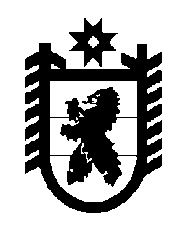 Российская Федерация Республика Карелия    УКАЗГЛАВЫ РЕСПУБЛИКИ КАРЕЛИЯО награждении государственными наградами Республики КарелияЗа высокий профессионализм и большой вклад в развитие культуры        и музыкально-исполнительского искусства в республике присвоить почетное звание«ЗАСЛУЖЕННЫЙ АРТИСТ РЕСПУБЛИКИ КАРЕЛИЯ»	ДЗЮБУКУ Валерию Александровичу – артисту Симфонического оркестра, концертмейстеру группы фаготов бюджетного учреждения «Карельская государственная филармония».За многолетний добросовестный труд, высокий профессионализм            и большой вклад в развитие культуры республики присвоить почетное звание  «ЗАСЛУЖЕННЫЙ РАБОТНИК КУЛЬТУРЫ РЕСПУБЛИКИ КАРЕЛИЯ»ГРЕЧИШНИКОВУ Алексею Алексеевичу – преподавателю муниципального бюджетного учреждения дополнительного образования Костомукшского городского округа «Детская музыкальная школа 
им. Г.А. Вавилова»,НАУМОВУ Юрию Михайловичу – ведущему научному сотруднику федерального государственного бюджетного учреждения культуры «Государственный историко-архитектурный и этнографический 
музей-заповедник «Кижи», Петрозаводский городской округ,ЯНУШЕВСКОЙ Майе Анатольевне – преподавателю государственного бюджетного профессионального образовательного учреждения Республики Карелия «Карельский колледж культуры и искусств», Петрозаводский городской округ.За многолетнюю добросовестную службу и плодотворную деятельность по предупреждению и тушению пожаров присвоить почетное звание«ЗАСЛУЖЕННЫЙ РАБОТНИК ПОЖАРНОЙ ОХРАНЫ РЕСПУБЛИКИ КАРЕЛИЯ»ПАНАСЕНКОВУ Валерию Иосифовичу, Медвежьегорский муниципальный район.За заслуги перед республикой и многолетний добросовестный труд наградить ПОЧЕТНОЙ ГРАМОТОЙ РЕСПУБЛИКИ КАРЕЛИЯ:ПРЕДТЕЧЕНСКУЮ Ольгу Олеговну – ученого секретаря федерального государственного бюджетного учреждения науки Института леса Карельского научного центра Российской академии наук,СИДОРОВУ Любовь Викторовну – начальника отдела культуры администрации муниципального образования «Беломорский муниципальный район»,ТОПЧИЕВУ Людмилу Владимировну – ведущего научного сотрудника лаборатории генетики федерального государственного бюджетного учреждения науки Института биологии Карельского научного центра Российской академии наук,ЧЕХОНИНУ Альбину Александровну – начальника сектора организационного обеспечения организационного отдела управления делами Аппарата Законодательного Собрания Республики Карелия.Временно исполняющий обязанности
Главы Республики Карелия                                                  А.О. Парфенчиковг. Петрозаводск24  марта 2017 года№ 38